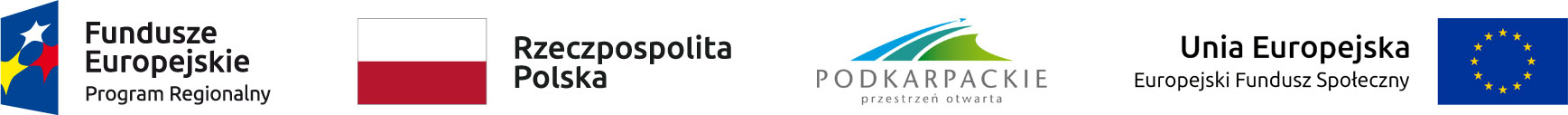 Projekt współfinansowany ze środków Unii Europejskiej w ramach Europejskiego Funduszu SpołecznegoŁańcut, dnia .........................pieczęć firmowa  wnioskodawcy Powiatowy Urząd Pracyw ŁańcucieWNIOSEK  O  REFUNDACJĘkosztów wyposażenia lub doposażenia stanowiska pracy w ramach projektu „Wsparcie osób pozostających bez zatrudnienia”na zasadach określonych w ustawie z dnia 20 kwietnia 2004 r. o promocji zatrudnienia i instytucjach rynku pracy (Dz. U. z 2019 r., poz. 1482 z późn. zm.), w rozporządzeniu Ministra Pracy i Polityki Społecznej z dnia 23 kwietnia 2012 r w sprawie dokonywania z Funduszu Pracy refundacji kosztów wyposażenia lub doposażenia stanowiska pracy dla skierowanego bezrobotnego oraz przyznawania  środków na podjęcie działalności gospodarczej (Dz. U. z 2015, poz. 1041), oraz w rozporządzeniu Komisji (UE) Nr 1408/2013 z dnia 18 grudnia 2013 r. w sprawie stosowania art. 107 i 108 Traktatu o funkcjonowaniu Unii Europejskiej do pomocy de minimis w sektorze rolnym  (Dz. Urz. UE L 352 z 24.12.2013 r, str. 9).DANE DOTYCZĄCE PRODUCENTA ROLNEGO1. Nazwa wnioskodawcy lub imię i nazwisko, w przypadku osoby fizycznej:..…………………. ……….…………......................................................................................................................................................................................................................................................................................... 2. Siedziba i adres wnioskodawcy albo miejsce zamieszkania i adres (tel, fax): …………………......................................................................................................................................................................................................................................................................................................................3. Forma prawna prowadzonej działalności ………………………………………………………............................................................................................................................................................4. Numer ewidencyjny PESEL, w przypadku osoby fizycznej:……………………………………5. Numer w krajowym rejestrze podmiotów gospodarki narodowej REGON, jeżeli został nadany ……………………...........................................................................................................................6. Numer identyfikacji podatkowej NIP............................................................................................7. Symbol podklasy rodzaju  prowadzonej działalności zgodnie z Polską Klasyfikacją (PKD) ………...............................................................................................................................................8. Osoby reprezentujące wnioskodawcę / funkcja w firmie /...................................................................................................................................................................................................................................................................................................................................................................................9. Numer konta bankowego..........................................................................................................................................................................................................................................................................10. Data rozpoczęcia prowadzenia działalności……………...........................................................……………………………………………………………………………………………………...11. Rodzaj prowadzonej działalności............................................................................................... ...........................................................................................................................................................12. Wielkość wnioskodawcy prowadzącego działalność w rozumieniu przepisów o pomocy 
publicznej …………………………………………………………………………………………..13. Forma opodatkowania..................................................................................................................……………………………………………………………………………………...………………14. Stawka procentowa płaconego podatku ......................................................................................15. Oświadczenie dot. VAT (zaznaczyć właściwe znakiem X):□ jestem płatnikiem podatku VAT□ nie jestem płatnikiem podatku VAT16. Liczba zatrudnionych pracowników (nie uwzględniając pracodawcy) w przeliczeniu na pełny wymiar czasu pracy w poszczególnych 6 miesiącach bezpośrednio poprzedzających złożenie wniosku przez wnioskodawcę:Pracownikiem jest osoba zatrudniona na podstawie umowy o pracę, powołania, wyboru, mianowania lub spółdzielczej umowy o pracę (zgodnie z art. 2 kodeksu pracy). Wg stanu na dzień ...................................zatrudnienie ogółem wynosi............................................                                                / data złożenia  wniosku /                                                  / w przeliczeniu na pełny wymiar czasu pracy /17. W okresie 6 miesięcy bezpośrednio poprzedzających złożenie wniosku stosunek pracy uległ rozwiązaniu z następującą liczbą pracowników……………….…, w tym w drodze wypowiedzenia dokonanego przez podmiot z następującą liczb pracowników……………………II. DANE DOTYCZĄCE WYPOSAŻONYCH 
LUB DOPOSAŻONYCH STANOWISK PRACY, NA KTÓRYCH PODEJMĄ ZATRUDNIENIE OSOBY BEZROBOTNE SKIEROWANE PRZEZ URZĄD1. Liczba stanowisk pracy dla skierowanych bezrobotnych .......................................................2. Miejsce i rodzaj  pracy z podziałem na stanowiska pracy. 3. Konieczne  kwalifikacje i inne wymagania niezbędne do pracy jakie winne spełniać osoby bezrobotne skierowane przez Urząd.4. Kalkulacja wydatków dla poszczególnych stanowisk pracy oraz źródła ich finansowania.KOSZT CAŁKOWITY WYPOSAŻENIA/DOPOSAŻENIA STANOWISKA PRACY ......................................................................................................................................................................................5. Wnioskowana kwota (brutto) refundacji kosztów wyposażenia lub doposażenia stanowisk pracy.................................(słownie)...........................................................................................................................................................................................................................................................6. Szczegółowa specyfikacja wydatków dotyczących wyposażenia lub doposażenia stanowiska pracy, w szczególności na zakup środków trwałych, urządzeń, maszyn, w tym środków niezbędnych do zapewnienia zgodności stanowiska pracy z przepisami bezpieczeństwa i higieny pracy oraz wymaganiami ergonomii.Stanowisko nr 1Stanowisko nr 2Refundacji nie podlegają koszty poniesione przez wnioskodawcę przed dniem zawarcia umowy o refundację kosztów wyposażenia lub doposażenia stanowisk/a pracy oraz po dniu zatrudnienia skierowanego bezrobotnego.Wydatki, które nie zostaną przewidziane w specyfikacji zakupów nie zostaną uwzględnione do rozliczenia kosztów wyposażenia lub doposażenia stanowiska pracy dla skierowanego bezrobotnego.Rozliczenie poniesionych i udokumentowanych przez producenta rolnego kosztów wyposażenia lub doposażenia stanowiska pracy jest dokonywane w kwocie brutto (z uwzględnieniem podatku od towarów i usług).W przypadku odzyskania, zgodnie z ustawą z dnia 11.03.2004r. o podatku od towarów i usług,  podatku VAT od zakupionych towarów i usług w ramach przyznanej refundacji, wnioskodawca będzie zobowiązany do zwrotu jego równowartości.7. Wnioskując o refundację na wyposażenie lub doposażenie stanowiska pracy proponuję:- termin rozliczenia przyznanych środków.......................................................................................- wypłatę na rachunek bankowy w banku.........................................................................................- numer konta lub rachunku bieżącego.............................................................................................- planowany termin zatrudnienia osób bezrobotnych skierowanych przez Urząd ..........................................................................................................................................................8. Proponuję sposób zabezpieczenia zwrotu refundacji kosztów wyposażenia lub doposażenia stanowiska pracy: ...................................................................................................…………………………………………………………………………………………...………………………………………………………………………………………………………………...Stwierdzam, że znana jest mi treść obowiązującego w tut. Urzędzie „Regulaminu w sprawie warunków i trybu refundacji kosztów wyposażenia lub doposażenia stanowiska pracy dla skierowanego bezrobotnego” .............................................                                                      ......................................................    /miejscowość, data /                                                               /pieczęć i podpis wnioskodawcy/OŚWIADCZENIE WNIOSKODAWCY„Jestem świadomy odpowiedzialności karnej za złożenie fałszywego oświadczenia” 
o niekaralności za przestępstwo przeciwko obrotowi gospodarczemu, w rozumieniu ustawy z dnia 6 czerwca 1997 r. – Kodeks karny (Dz. U. z 2017 r., poz. 2204) lub ustawy z dnia 28 października 2002 r. o odpowiedzialności podmiotów zbiorowych za czyny zabronione pod groźbą kary (Dz. U. z 2016 r. poz. 1541 oraz z 2017 r. poz. 724 i 933), w okresie 2 lat przed wystąpieniem z wnioskiem o przyznanie środków.Świadom/a odpowiedzialności karnej przewidzianej w art. 297 § 1  Kodeksu karnego oświadczam, że:1) nie zalegam w dniu złożenia wniosku z wypłacaniem w terminie wynagrodzeń pracownikom oraz z opłacaniem należnych składek na ubezpieczenia społeczne, zdrowotne, Fundusz Pracy, Fundusz Gwarantowanych Świadczeń Pracowniczych oraz Fundusz Emerytur Pomostowych;2) nie zalegam w dniu złożenia wniosku z opłacaniem w terminie innych danin publicznych (podatki, opłaty lokalne);3) nie posiadam w dniu złożenia wniosku nieuregulowanych w terminie zobowiązań cywilnoprawnych;4) posiadam gospodarstwo rolne w rozumieniu przepisów o podatku rolnym lub prowadzę dział specjalny produkcji rolnej w rozumieniu przepisów o podatku dochodowym od osób fizycznych lub przepisów o podatku dochodowym od osób prawnych przez okres co najmniej 6 miesięcy przed dniem złożenia wniosku;5) nie zmniejszyłem wymiaru czasu pracy pracownika i nie rozwiązałem stosunku pracy z pracownikiem w drodze wypowiedzenia dokonanego przez wnioskodawcę bądź na mocy porozumienia stron z przyczyn niedotyczących pracowników w okresie 6 miesięcy bezpośrednio poprzedzających dzień złożenia wniosku;6) zobowiązuję się do złożenia w dniu podpisania umowy dodatkowego oświadczenia o niezmniejszaniu wymiaru czasu pracy pracownika i nierozwiązaniu stosunku pracy z pracownikiem w drodze wypowiedzenia dokonanego przez wnioskodawcę bądź na mocy porozumienia stron z przyczyn niedotyczących pracowników okresie od dnia złożenia wniosku do dnia otrzymania refundacji;7) zobowiązuję się do złożenia w dniu podpisania umowy dodatkowego oświadczenia o uzyskanej pomocy publicznej, jeżeli w okresie od dnia złożenia wniosku do dnia podpisania umowy ze starostą, taką pomoc otrzymam.............................................                                                    ........................................................    /miejscowość, data /                                                               /pieczęć i podpis wnioskodawcy/ Załączniki: dokument potwierdzający posiadanie przez producenta rolnego gospodarstwa rolnego w rozumieniu przepisów o podatku rolnym lub prowadzeniu działu specjalnego produkcji rolnej w rozumieniu przepisów o podatku dochodowym od osób fizycznych lub przepisów o podatku dochodowym od osób prawnych;dokumenty potwierdzające zatrudnienie w okresie ostatnich 6 miesięcy przed dniem złożenia wniosku, w każdym miesiącu, co najmniej 1 pracownika na podstawie stosunku pracy w pełnym wymiarze czasu pracy oraz dokumenty potwierdzające jego ubezpieczenie;w przypadku osób prawnych – dokument potwierdzający formę użytkowania lokalu (np. umowa najmu, dzierżawy, akt własności itp.), w którym zostanie utworzone miejsce pracy – w przypadku jeżeli adres jego oddziału nie widnieje w aktualnym odpisie KRS;oświadczenie o otrzymanej pomocy de minimis;formularz informacji przedstawianych przy ubieganiu się o pomoc de minimis;wypełniony formularz oferty pracy.W przypadku pozytywnego rozpatrzenia wniosku wnioskodawca zobowiązany jest do dostarczenia przed podpisaniem umowy dokumentów niezbędnych do jej zawarcia w tym ustanowienia zabezpieczenia.W przypadku wyboru zabezpieczenia zwrotu refundacji w postaci aktu notarialnego o dobrowolnym poddaniu się egzekucji przez dłużnika, należy wypełnić Załącznik nr 3 ,,Oświadczenie wnioskodawcy o sytuacji majątkowej”.W przypadku wyboru zabezpieczenia zwrotu refundacji w postaci poręczenia cywilnego, wekslowego, należy wypełnić Załącznik nr 1 ,,Oświadczenie poręczyciela” oraz Załącznik nr 2 „Zaświadczenie o wysokości osiągniętego wynagrodzenia” poręczycieli:-  w przypadku osób prowadzących działalność gospodarczą – potwierdzenie formy prawnej prowadzonej  działalności gospodarczej, zaświadczenie z Urzędu Skarbowego o wysokości uzyskanego dochodu z tyt. prowadzenia działalności gospodarczej w roku poprzedzającym złożenie wniosku o refundację, oświadczenie o niezaleganiu w opłatach podatku oraz w opłatach składek na ubezpieczenie społeczne, zdrowotne, FP, FGŚP oraz potwierdzające, że prowadzona działalność nie jest w stanie upadłości ani likwidacji oraz Załącznik nr 1 ,,Oświadczenie poręczyciela”;- w przypadku osób pobierających emeryturę lub rentę – aktualną decyzję o przyznaniu emerytury lub renty, dokument potwierdzający miesięczną wysokość otrzymywanego świadczenia oraz Załącznik nr 1 ,,Oświadczenie poręczyciela”.Lp.Miesiąc, rokLiczba zatrudnionych nettopracowników 1. 2. 3. 4. 5. 6.Lp.StanowiskoMiejsce zatrudnienia i rodzaj pracy1.2.Lp.StanowiskoKwalifikacje i wymagania na stanowisku1.2.Lp.StanowiskoKalkulacja wydatkówŹródła finansowania1.2.Lp.Specyfikacja zakupu(rodzaj wydatku)Szacunkowa cena towaru (brutto)Jakiego stanowiska dotyczy zakup 1 2 3 4 5 6 7  8 910RAZEMRAZEMLp.Specyfikacja zakupu(rodzaj wydatku)Szacunkowa cena towaru (brutto)Jakiego stanowiska dotyczy zakup 1 2 3 4 5 6 7  8 910RAZEMRAZEM